/20										Nom : ______________Mini projet : Le Petit PrinceChaque équipe va choisir un ou deux chapitres à présenter à la classe pour montrer la compréhension du chapitre. Voici des idées pour la présentation :MarionnettesVidéoSaynète/pièce de théâtreAnimation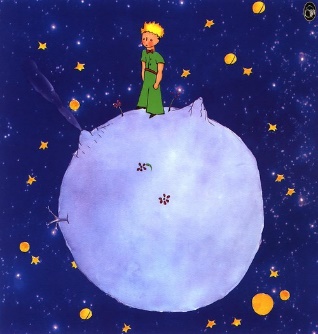 Évaluation (	            /20) :/10 : Compréhension du/des chapitre(s)/5 : Voix (expression, volume, prononciation)/5 : QualitéChapitre 10 : ___________________________________________________________Chapitres 11 et 14 : _______________________________________________________Chapitres 12 et 13 : _______________________________________________________Chapitre 15 : ___________________________________________________________/20										Nom : ______________Mini projet : Le Petit PrinceChaque équipe va choisir un ou deux chapitres à présenter à la classe pour montrer la compréhension du chapitre. Voici des idées pour la présentation :MarionnettesVidéoSaynète/pièce de théâtreAnimationÉvaluation (	            /20) :/10 : Compréhension du/des chapitre(s)/5 : Voix (expression, volume, prononciation)/5 : QualitéChapitre 10 : ___________________________________________________________Chapitres 11 et 14 : _______________________________________________________Chapitres 12 et 13 : _______________________________________________________Chapitre 15 : ___________________________________________________________